Circ.n.130						                                              Pimonte, 15/02/2024Ai docenti delle classi 5^  sc.primariaAgli alunni delle 5^ interessati all’iscrizionealla classe di strumento musicale sc.secondariaAi genitori degli alunni cl. 5^ sc. primaria interessatiPlessiAi docenti di strumento musicale:Fusco G., Arciprete S., Pignataro G.,Salmi sta U.Al docente di musica  Mannini A.Alla ditta di trasporti All’att.ne di GiusyMail:giusy1989.gf@gmail.comE,p.c.Alla collaboratrice della DS  Spina S.Alla DSGAAgli atti Al sito webOggetto: Test orientativo-attitudinale corso ad indirizzo musicale per l’a.s. 2024/25Si comunica che il giorno mercoledì 21 febbraio 2023 si svolgeranno i test orientativi-attitudinali  presso la sala teatro della sede centrale, con la partecipazione degli alunni delle classi 5^ della scuola primaria dei diversi plessi e di altra scuola che hanno indicato nella scheda d’iscrizione alla classe prima per l’a.s. 2024/25 in questo istituto, la richiesta di frequenza ad un corso ad indirizzo musicale.La Commissione, opportunamente costituita, formulerà una graduatoria degli idonei ed assegnerà lo strumento in funzione delle attitudini rilevate durante la prova. Si informa che il test attitudinale proposto nella nostra scuola si basa sull’opera dell’inglese Arnold Bentley (una delle maggiori autorità nel campo della valutazione della musicalità) in grado di valutare la sensibilità e l’attitudine musicale, indipendentemente dalle esperienze musicali pregresse, e si attiene alle indicazioni generali contenute nel DM n°201 del 6 agosto 1999 attualmente vigente.Le prove sono svolte per tutti i candidati con le stesse modalità e consistono in esercizi di difficoltà progressiva atti a verificare e valutare l’attitudine musicale, il senso ritmico-melodico, l’intonazione e la predisposizione alla pratica strumentale.Il test valuta:La riproduzione di varie sequenze ritmicheLa coordinazioneLa memoria e il confronto tra diverse melodieL’intonazioneLe differenza tra altezza dei suoni.Inoltre, ogni alunno verrà esaminato su aspetti fisico-attitudinale e motivazionali.Gli alunni idonei e ammessi studieranno uno dei seguenti strumenti musicali: CHITARRA, CLARINETTO, PIANOFORTE, TROMBA. I posti disponibili per ogni strumento (nel numero di 6 ciascuno) saranno assegnati scorrendo la graduatoria. Si precisa, inoltre, che:lo strumento musicale è una disciplina curricolare e partecipa insieme alle altre alla valutazione degli alunni;nel corso del triennio il profitto di ogni allievo verrà valutato nelle schede quadrimestrali come per le altre materie curricolari;lo studio dello strumento si svolgerà in orario pomeridiano a seguire delle ore di lezione curricolari, secondo un calendario che le famiglie concorderanno con gli stessi docenti di strumento musicale;gli ammessi saranno tenuti a frequentare il Corso ad indirizzo musicale per tutto il triennio della Scuola Secondaria di 1° grado, non sono ammesse rinunce nel corso dell’anno scolastico;al termine del terzo anno, per gli iscritti al corso musicale è prevista una prova pratica di strumento durante l’esame conclusivo del corso di studio.Qui di seguito il calendario di svolgimento della prova per gli alunni che hanno chiesto l’inserimento al corso ad indirizzo musicale distinto per plesso di provenienza: Mercoledì 21 febbraio 2023 - dalle ore 9:00 alle 10:40 n. 10 da Plesso F.lli CerviMercoledì 21 febbraio 2023 - dalle ore 10:45 alle 11:35 n. 6 da Plesso TraliaMercoledì 21 febbraio 2023 - dalle ore 11:40 alle 12:20 n. 5 da Plesso FrancheSi invitano, pertanto, i docenti prevalenti delle classi 5^ della sc. Primaria in indirizzo a darne la dovuta informazione ai genitori degli alunni interessati e agli stessi alunni. Si precisa che gli eventuali assenti saranno considerati rinunciatari.Per ulteriori dettagli e chiarimenti rivolgersi alla Dirigente Scolastica, Adele Porta e/o ai docenti collaboratori della Dirigente Scolastica, Mannini Angelo e Spina Speranza.La Dirigente Scolastica       Adele PortaLa firma autografa è omessa ai sensi dell’art. 3, c.2, D.Lgs. 39/1993ISTITUTO COMPRENSIVO STATALE“Paride Del Pozzo”🖂 Via S.Spirito, 6 - PIMONTE (NA) - C.A.P.: 80050 - 🕿Tel: 0818792130 - 📄 Fax: 0818749957🖃 NAIC86400X@istruzione.it   -   http://www.icsdelpozzo.edu.itC.MEC. NAIC86400X                                                      C.F. 82008870634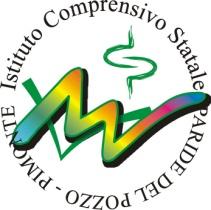 N.Cognome NomeData di nascitaClasseOrario1AttianeseItalo09:002AttianeseCatello09:103AttianeseAlfonso09:204ChierchiaAdelaide09:305CuomoGiovanni09:406Di LorenzoSara09:507IovineGiulia10:008OspizioRaffaella10:109PalombaGiuseppe10:2010SommaAntonio10:3011Somma Salvatore10:40N.Cognome NomeData di nascitaClasseOrario1CoticelliIsabel10:452CuomoAntonio10:553DonnarummaAnna11:054ElefanteGiuseppe11:155SommaMario Ciro11:256SommaDorotea11:35N.Cognome NomeData di nascitaClasseOrario1Di MartinoLuigi11:402Di MartinoLuigi11:503DonnarumaGiusy12:004GrossoGiuseppe12:105MaruzzellaGioia12:20